GDR HOWDI 2022 MEETING:SAMPLE ABSTRACT AND PREPARATION INSTRUCTIONST. Emplate1 and I. N. Structions21University of Carbon Nanotubes, Dourdan, 91200, FRANCE2Graphene Laboratory, Dourdan, 91200, FRANCEThe abstracts are limited to ONE page, including text and figures. The Abstract templates are available online in several formats. The template shall be completed and submitted in pdf format on the conference website: https://howdi2022.sciencesconf.orgPLEASE DO NOT CHANGE THE LAYOUT.References[1] S. Ample, Proc. MEMS 2008, pp. 100-103.[2] A. B. Stract and S. Ample, Tech. Digest IEDM 2009, pp. 200-205.[3] S. Mart and S. O. Lution, J. Journal, 23 (2006), pp. 300-315.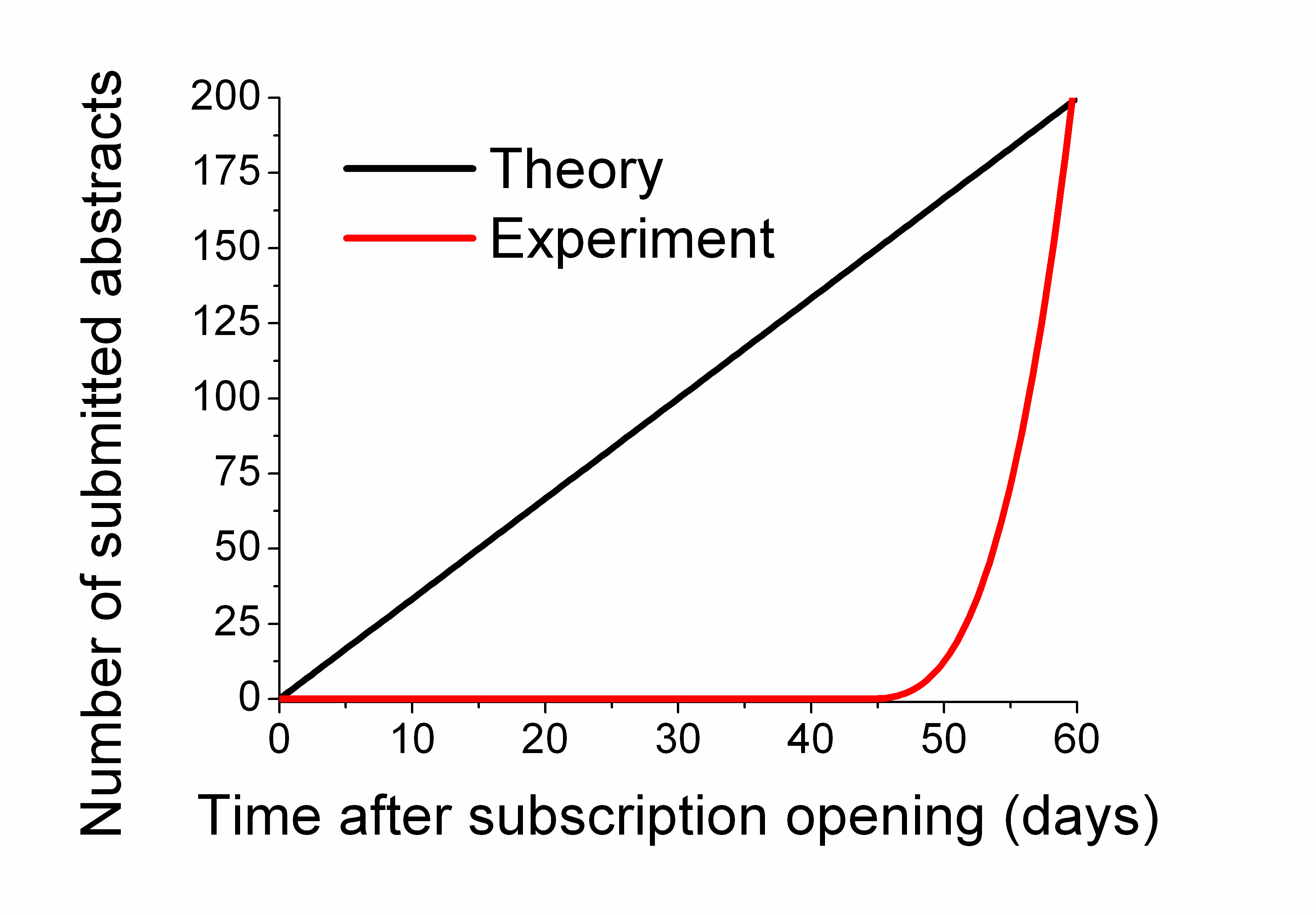 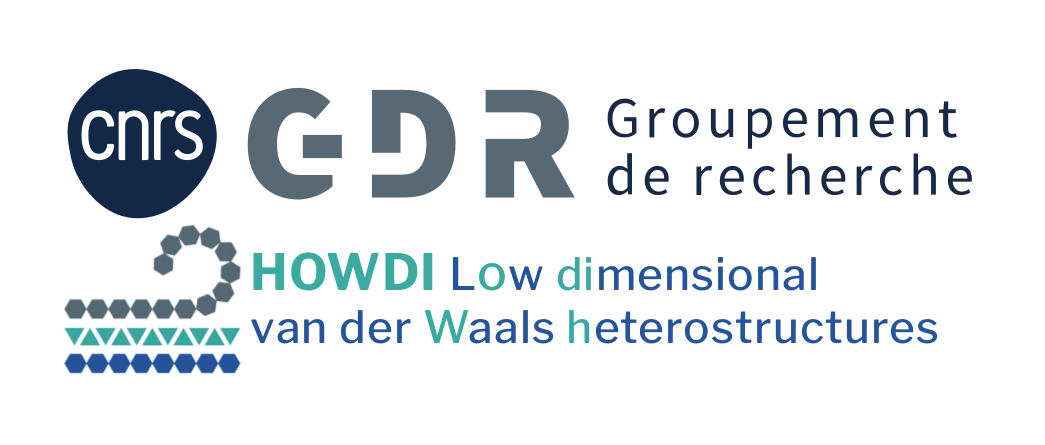 Figure 1: Conference logo.